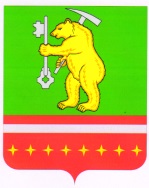 ЧЕЛЯБИНСКАЯ ОБЛАСТЬКусинский районСовет депутатов Магнитского городского поселения                                                       РЕШЕНИЕ от 01 октября 2021г.                                    № 27     О внесении  изменений  в решение Совета  депутатовМагнитского городского поселения от 14.10.2005  № 28«О регламенте Совета депутатов  Магнитского городского поселения»            В соответствии с Федеральным законом 06. 10.2003ггода № 131-ФЗ « Об общих принципах организации местного самоуправления в Российской Федерации», Законом Челябинской области от 27.03.2008года № 245-ЗО «О гарантиях осуществления полномочий депутата, члена выборного органа местного самоуправления», Законом Челябинской области от 04.05.2021 года № 353-ЗО « О внесении изменений в некоторые законы Челябинской области»,      Совет депутатов Магнитского городского поселения РЕШАЕТ:Внести в Регламент Совета депутатов Магнитского городского поселения утвержденный решением Совета депутатов Магнитского городского поселения от 14.10.2005г. № 28, изменения согласно приложению к настоящему решению.Настоящее решение подлежит официальному обнародованию на информационных стендах и размещению на официальном сайте Магнитского городского поселения.Настоящее решение вступает в силу со дня его подписания.Председатель Совета депутатовМагнитского городского поселения	Л.М.ПеревышинаУТВЕРЖДЕН                                                                                                             Решением №27	   От 01 октября 2021г.ИзмененияВ Регламент Совета депутатов Магнитского городского поселенияГлаву X. Обращение с депутатским запросом изложить в следующей редакции:Депутатский запросДепутат, группа депутатов при осуществлении депутатской деятельности вправе самостоятельно обращаться с депутатским запросом (далее - запрос) к лицам, замещающим муниципальные должности, руководителям органов местного самоуправления по вопросам, входящим в компетенцию указанных органов и должностных лиц.Должностное лицо, которому направляется запрос, должно дать ответ на него не позднее чем через 30 дней со дня его получения или в иной , согласованный с инициатором запроса срок.Инициатор запроса имеет право принимать непосредственное участие в рассмотрении поставленных им в запросе вопросов.Ответ на запрос должен быть подписан тем должностным лицом, которому направлен запрос, либо лицом, исполняющим его обязанности. 